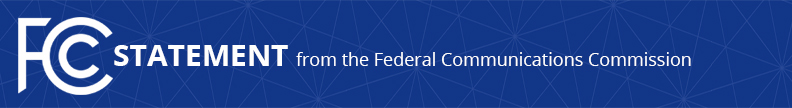 Media Contact: Anne Veigle, (202) 418-0506anne.veigle@fcc.govFor Immediate ReleaseCHAIRMAN PAI WELCOMES UK ANNOUNCEMENT ON REMOVING HUAWEI FROM ITS 5G NETWORKS  -- WASHINGTON, July 14, 2020—Federal Communications Commission Chairman Ajit Pai issued the following statement today on the announcement that the United Kingdom will remove Huawei from its 5G networks:  “I’m pleased to see our partners in the United Kingdom take action to address the security concerns they have identified with allowing equipment from Huawei into 5G networks.  There is an overwhelming consensus that Huawei is in a position to exploit network vulnerabilities and compromise critical communications infrastructure for the benefit of the Chinese Communist Party.  The United Kingdom has taken a necessary step to safeguard its national security as it builds out advanced networks.”###
Office of Chairman Pai: (202) 418-1000 / Twitter: @AjitPaiFCC / www.fcc.gov/leadership/ajit-paiThis is an unofficial announcement of Commission action.  Release of the full text of a Commission order constitutes official action.  See MCI v. FCC, 515 F.2d 385 (D.C. Cir. 1974).